LOYOLA UNIVERSITY  MARYLANDModern Languages and literatures departmentArabic Program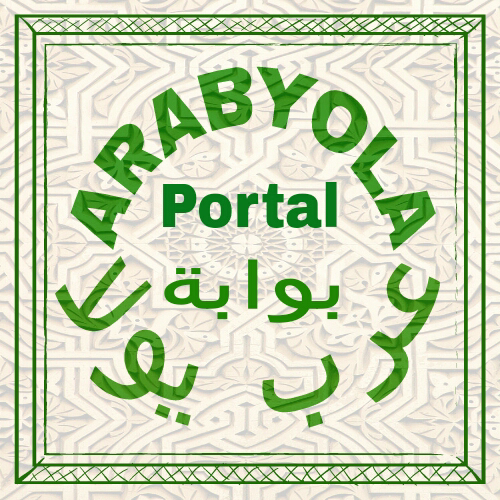 Selected web-resources to enrich Arabic studyمصادر مختارة من الإنترنت لإثراء دراسة اللغة العربيةDr. Inas M HassanVisiting Affiliate Assistant Professor of ArabicLoyola University MarylandUpdated version (2015)LanguageA. Letters and sounds:http://www.bbc.co.uk/languages/other/arabic/guide/facts.shtmlSource: BBCDescription: A Guide to Arabic - 10 facts about the Arabic languagehttp://www.youtube.com/watch?v=O7jIMs32yJ4Source: YouTube Description: How to Write the Arabic Alphabet! Free Tutorial Basic Arabic Letters.http://www.youtube.com/watch?v=ANIoxAxruysSource: YouTubeDescription: learn about Arabic Alphabet sound, name, shape, and its basic characteristics. B. Typing in Arabichttp://www.yamli.com/Source: GoogleDescription: Arabic search engine and smart Arabic keyboard. It allows users to type Arabic without an Arabic keyboard, from within their web browser. This technology is based on a real-time transliteration engine which converts words typed with Latin characters to their closest Arabic equivalent.https://www.youtube.com/watch?v=kUFz56LJcScSource: YouTubeDescription: This link helps Windows 8 users to install Arabic language to their PC.http://www.youtube.com/watch?v=nU_zAT3RHkQ
Source: YouTubeDescription: This link helps Windows 7 users to set up their Arabic keyboards.http://www.youtube.com/watch?v=Jq2Oj1YskkQSource: YouTube
Description: How to type Arabic in Mac http://www.arabic-keyboard.org/Source: Virtual Arabic keyboard
Description: This online tool is provided to write and search in Arabic for Arab travelers or western users who do not have Arabic keyboard.C. Online dictionaryhttp://www.babylon.com/define/98/English-Arabic-Dictionary-Online.htmlSource: babylon
Description: This online dictionary is very helpful. It provides fairly accurate definitions and word forms.http://online.lingvosoft.com/main.jsp;jsessionid=bc30127612ef2d4f564d?do=Lingvosoft.com-online-form_sample&direction=1&status=translate&lang1=23&lang2=ar&source=criticalSource: lingvosoft
Description: An online English - Arabic Online Dictionary! It is implemented with easy access to immediate back translation.D. Vocabularies and expressionshttp://www.omniglot.com/language/phrases/arabic.php
Source: Omniglot 
Description: This link provides a collection of valuable phrases in Modern Standard Arabic.  You may click on the English phrases to see them in many other languages. *Key to abbreviations: m = said by men, f = said by women, >m = said to men, >f = said to women. http://arabic.speak7.com/arabic_phrases101.htm#Source: arabic.speak7
Description: This helpful link contains (Text & Audio-Video) for  some useful  Arabic phrases, expressions, Arabic conversations, and greetings.https://www.youtube.com/watch?v=L0at67XM6Oc
Source: YouTube
Description: Learn numbers 0-100 in Arabic. http://www.youtube.com/watch?v=PpzH_8zcsec&feature=relatedSource: YouTube
Description: Learn words-fruits names in Arabic. http://www.youtube.com/watch?v=wEzcZEL4-PQ&feature=related
Source: YouTube
Description: Learn words- vegetables names in Arabic. http://www.youtube.com/watch?v=PTV6EWpLWig&feature=relatedSource: YouTube
Description: Learn colors in Arabic http://www.youtube.com/watch?v=N43RWFaoIeM&feature=related
Source: YouTube
Description: Learn the family members vocabularies.http://www.youtube.com/watch?v=bOiXl7PT4YQ&feature=channelSource: YouTube
Description: Learn the days of the weekhttp://www.youtube.com/watch?v=AizXhPJ2e8kSource: YouTube
Description: A video on names of professions in Arabic – from Arabian Sinbad .https://www.youtube.com/watch?v=dtMWu3OECbUSource: YouTubeDescription: lovely tricks to memorize Arabic words.E. Arabic grammarhttp://acon.baykal.be/Source: Acon Arabic-verb ConjugatorDescription:  ACON is a verb reference tool, powered by a real Grammar Engine that automatically conjugates verbs. ACON is available as ACON Online and ACON Apphttp://arabic.desert-sky.net/g_vforms.htmlSource: Desert SkyDescription:  Desert Sky helps map out the many rules of Arabic grammar, and one link that’s always handy when you’re working on an Al Kitaab exercise is the site’s break-down of different verb types. It’s a quick reference, and bookmarking it can save you a lot of time flipping through your textbook.http://nlp.ldeo.columbia.edu/madamira/Source:  Columbia University Description:  MADAMIRA: A Fast, Comprehensive Tool for Morphological Analysis and Disambiguation of Arabic. http://innovation.columbia.edu/technologies/cu14012_arabic-language-disambiguation-for-natural-language-processing-applications#F. Activities and quizzeshttp://quizlet.com/subject/arabic/Source: QuizletDescription: This tool/App  provides more than 5,000 sets of  Arabic  language Activities and exercises for all levels.  http://iteslj.org/v/a/Source: itesljDescription: This English –Arabic quizzes assist in learning and reviewing Arabic vocabularies.https://gloss.dliflc.edu/Source: Foreign language center of Defense Language Institute.Description: GLOSS’s  lessons and activities are developed to offer independent learners  the learning/teaching tools for sharpening  their foreign language skills. G. Supporting resourceshttps://www.edraak.orgSource: An initiative by Queen Rania foundation.Description: A not-for-profit platform for Massive Open Online Courses (MOOCs) in Arabic. For anyone, anywhere, anytime.http://learning.aljazeera.net/arabicSource: Learn Arabic with AljazeeraDescription: This is a good tool to use to practice Arabic reading. The neat feature about it is that it focuses on modern Arabic and discusses current events in the news. It also has quiz features to help you measure how much you’ve actually comprehended from the story. It also gives you a vocabulary list on the side of the articles and a link to the main article. Another cool feature of it is that it has short Arabic animation videos as well and you can choose to display the English/Arabic at the bottom of it in text format so you can follow along. CultureA. Overview of Arab Culture http://fas.org/irp/agency/army/arabculture.pdfSource: Federation of American Scientist  Description: This online pdf  includes 58 factsheets about Arab culture. However, it must be emphasized that there is no “one” Arab culture or society. The Arab world is full of rich and diverse communities, groups and ethics.http://www.arabacademy.com/arabic-blog/category/arab-culture/http://www.arabacademy.com/arabic-blog/category/arabic-songs/http://www.arabacademy.com/arabic-blog/category/arab-women/http://www.arabacademy.com/arabic-blog/category/arab-andalusian-culture/http://www.arabacademy.com/arabic-blog/category/arabic-food/http://www.arabacademy.com/arabic-blog/category/arab-sports/http://www.arabacademy.com/arabic-blog/category/short_story_competition/Source: ARAB AcademyDescription: This is a great blog to learn numerous aspects  related to Arabic culture and Arabic language. I highly recommend to explore this blog in depth and try to visit it frequently. Have FUN!!!http://arabalicious.com/index.htmlSource: Mr. Taoufiq  CherkaouiDescription: Arabalicious is a helpful  resource for both teachers  and students of Arabic, designated and run by Mr. Taoufiq Cherkaoui. The website includes power Points for download on ideas such as telling time, fruits and vegetables, culture, and basic greetings. http://www.al-bab.com/arab/about.htmSource: Al-bab  (The door)Description: Al-Bab aims to introduce non-Arabs to the Arabs and their culture. B. Middle Easthttp://teachmideast.org/Source: Middle East Policy Council (MEPC)Description: This website is featuring pioneering resource on the culture, geography, history and religions of the Middle East, including essays,  learning activities, downloadable multimedia content and interactive Google Earth tours.C. Culture Talkhttp://langmedia.fivecolleges.edu/culturetalk/arab_levant/index.htmlhttp://langmedia.fivecolleges.edu/culturetalk/egypt/index.htmlhttp://langmedia.fivecolleges.edu/culturetalk/iraq/index.htmlhttp://langmedia.fivecolleges.edu/culturetalk/yemen/index.html   Source: Lang Media Resource for world language.Description: Culture Talk features video clips of interviews and discussions with people from many different countries and of many different ages and style of life. The links above introduce various video clips in Levantine ,Egyptian, Iraqi and Yemeni dialects  . Translations and/or transcripts are given for all video clips. Topics include family, food, education, religious and cultural customs, work, art, sport, travel, and more. Enjoy learning different Arabic dialects D. Supporting resourceshttp://albustanseeds.org/Source: Al-Bustan Seeds of CultureDescription: This website is dedicated to presenting and teaching Arab culture through the arts and language. Al-Bustan,” Arabic for “The Garden,” offers structured exposure to the language, art, architecture, music, dance, literature, and natural environment of the Arab world. Al-Bustan promotes cross-cultural understanding among youth and adults of all ethnic, religious, and socio-economic backgrounds through artistic and educational programs. Al-Bustan supports the pursuit and affirmation of Arab American cultural identity, while playing a constructive civic role within broader American society.MediaA. Arabic TV channelshttp://www.watchfomny.net/tv-arabic.phpSource: Watch FomnyDescription: This  website collects  links to live streams from many of the major satellite channels of the Arab world like; Iqra’, MBC, Al Hurra, RT,and Al Jazeera. The channels broadcast programs in MSA as well as all the various Arab dialects. http://www.3arablive.com/Source:  3 Arab LiveDescription: Watch live number of Arabic TV channels ,and Arabic music channels.B. Arabic movies and drama http://eldrama.com/Source: Al-dramaDescription: This website enables you to watch selected Arabic drama online C. Arabic songs, lyrics, and music http://www.melody4arab.com/Source: Melody TVDescription: listen or download Arabic music onlinehttp://www.yala.fm/ar/radioSource: YALLA FMDescription: listen or download Arabic songs online http://nogomistars.com/Source: NogomiDescription: listen and download Arabic songs onlinehttp://ghaneli.net/
Source: Ghaneli
Description: This is a site for free Arabic songs and movieshttp://www.arabicmusictranslation.com/Source: BloggerDescription: This blog, arabicmusictranslation.com (formerly musicarabi.blogspot.com), is dedicated to generating original translations of Arabic song lyrics into English.D- Online Arabic Radio Stationshttp://streema.com/radios/BBC_Arabic Source: BBC ArabicDescription: Listen live to BBC Radio in Arabic languagehttp://streema.com/radios/Monte_Carlo_Doualiya_MC_Doualiya Source: Monte CarloDescription: Listen live to Monte Carlo Radio in Arabic languageMonte Carlohttp://www.almadinafm.com/streaming_player/index.phpSource: Almadina FMDescription: listen live to Almadina FM Radio.http://tunein.com/radio/Radio-Fann-977-s142626/Source: Radio FannDescription: listen live to Radio Fann.http://tunein.com/radio/3dRadio-Arabic-Radio-s155828/Source: 3D Radio Arabic Radio   Description: Arabic Radio.E- Arabic News:http://www.bbc.co.uk/arabic/ BBC Arabic http://www.france24.com/ar/ France 24http://www.aljazeera.net/portal Aljazeerahttp://arabic.cnn.com/      CNN ARABICInternship, Scholarship and                    Careerhttp://www.hunter.cuny.edu/classics/arabic/S-I-CSource: Hunter CollegeDescription: This link contains numbers of Arabic Scholarships, Internships and Careers available for Arabic students.http://as.cornell.edu/academics/careers/explore/language/arabic.cfmSource: Cornell UniversityDescription: This link includes numerous opportunities abroad and in the US for students studying Arabic  and students who are interested in Arabic studies. https://intern.nasa.gov/non-us-opportunities/index.htmlSource: NASA Office of EducationDescription: NASA Intern and Fellow Opportunities for International Studentshttps://www.cia.gov/careers/student-opportunitiesSource: Central Intelligence AgencyDescription: Internship opportunity for undergraduate student with foreign languages skills.APPlicationsA. Learning 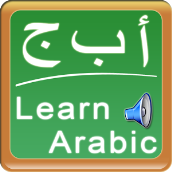 App: Learn Arabic  (free)Source: Google play/Android Description: A detailed Arabic learning Guide with text & audio. The Guide includes the following: - Arabic Alphabets 
- Numbers in Arabic
- Arabic Vocabulary and more….
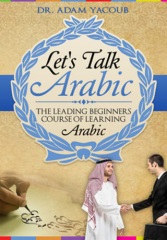 App: Let’s Talk Arabic  by Adams Languages (free)Source: iPhone Description: This App includes  everything you need for the beginner’s level-vocabulary, grammar, culture and practice.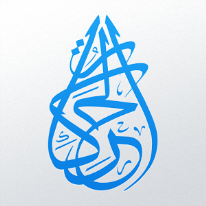 App: Harakat (free)Source: iPhone and Google play Description: The biggest issue with reading texts in Arabic today is absence of diacritics, which identify short vowels and are very important in defining the correct meaning of a word.
This unique application will help you resolve this problem: it will provide diacritics for Arabic text, which will make it easier to read and understand. 
This app will save time and effort for those who study Arabic, and will also help those who speak Arabic in defining the exact meaning during reading. https://play.google.com/store/apps/details?id=com.multillect.harakat&hl=en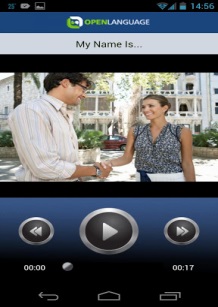 App: Open Language Source: iPhone and AndroidDescription : Open Language provides a user friendly, interactive and engaging way of learning Arabic on the go. This app delivers a podcast designed by experts and scholars in teaching Arabic as a second language. With many features such as personal vocabulary, grammar exercises, flash cards and more. This app is an ideal resource for those who are looking to gain fluency in the language in a gradual way through dynamic scenarios that allow for practical language attainment. http://openlanguage.com/library/learn-arabic/2/culture-show/493/top-5-android-apps-for-learning-arabic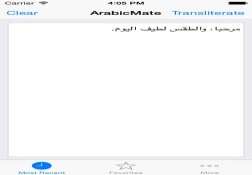 App: ArabicMate –Learn Arabic pronunciationSource: iPhone and AndroidDescription : ArabicMate has a good layout and speaking function, can help you to learn Arabic.B. News, Radio and TV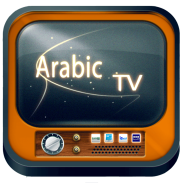 App: Arabic TV (free)Source: iPhone and iPadDescription: Arabic TV Live application provides a single platform for all the media channels  such as; Islamic, News, Sports, Entertainment, channels. 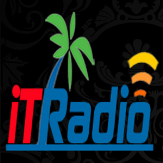 App: iTarab Radioby by Fekri Kassem (free)Source: iPhone and Google playDescription: This app offers you the opportunity to live stream many online Arabic radios from around the world including BBC, Sky News, MBC, Aljazeera and many music radios.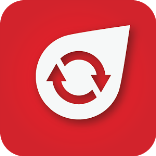 App: Appdater by Mobilionia (free)Source: iPhone and Google playDescription: More than 200 Arabic channels. Channel sources are either open public (such as RSS, twitter, etc.) or from the exclusive premium appdater selection. C. Music 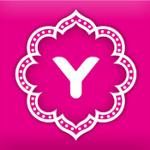 App: Yala by yala music (free)Source: iPhone and Google playDescription: Yala is the  great app to play, download and share from the largest existing Arabic music catalogue. 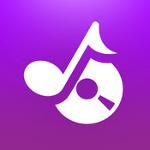 App: Anghami (free)Source: iPhone and Google playDescription: This app allows you to listen and download international & Arabic Music.D. Games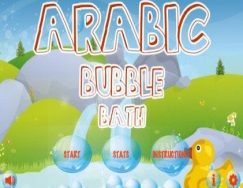 App: Arabic Bubble Bath by Overpass ltd (free)Source: iPhone and Google playDescription: Learn Arabic with fun games.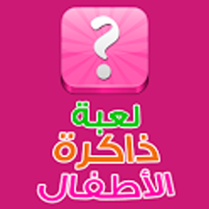 App: Arabic kids memory by Arabia solution (free)Source: iPhone and Google playDescription: The game contains several different sets of forms, namely: fruit images, pictures, sports, photo Food and desserts. This games is designed to enhance kid’s memory. However, it is a good app to boost Arabic learning in a fun method.
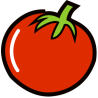 App: Tamatem by Tamatem Inc  (free)Source: iPhone and Google play Description: Tamatem is a mobile gaming studio and publisher entirely focused on serving the Arab world with games tailored for the language and culture of the region. Tamatem has published 22 games on iOS and Android in 5 months with over 3 Million downloads. http://www.crunchbase.com/organization/tamatem-inc#ixzz3BoOY3nLC     &    http://tamatem.co/